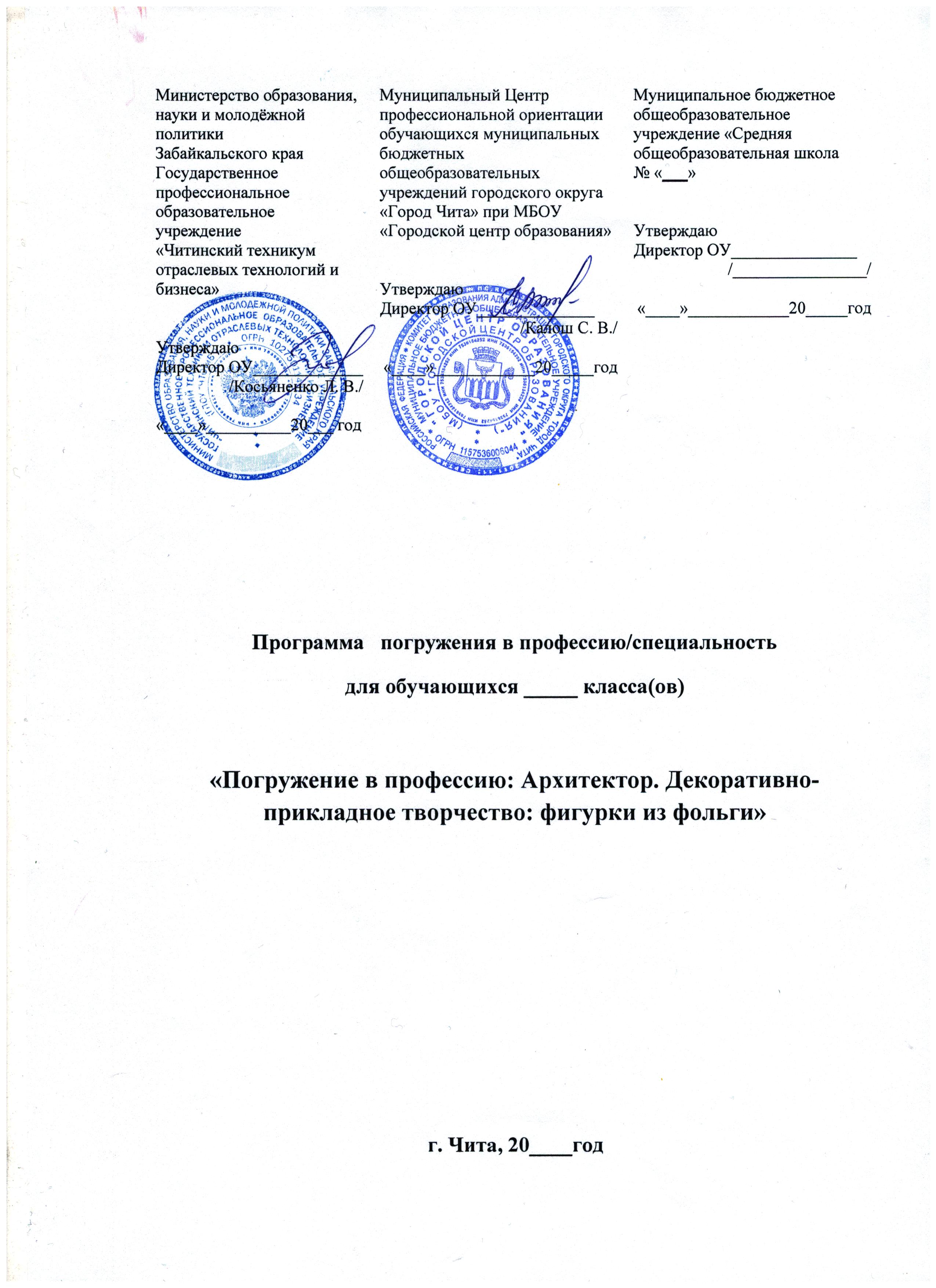 Информационная картаПояснительная записка.	Архитекторами называют специалистов, работающих в сфере проектирования и дизайна различных зданий, памятников, территории и пр. Более того, эта профессия, несомненно, является одной из наиболее творческих. Деятельность архитектора подразумевает предварительное создание, расчет и воплощение художественного образа на бумаге. Существует несколько разновидностей этой классификации: ландшафтный архитектор, архитектор-реставратор и архитектор-строитель, архитектор-дизайнер – наиболее популярная профессия в данный момент. Профессия ландшафтный архитектор  подразумевает работу с садово-парковым искусством. Подобный специалист должен создавать специальные проектные чертежи, на которые фиксируются все составляющие будущей композиции. В том числе, порода деревьев и состав травы. В свою очередь, архитектор-строитель или архитектор промышленного строительства занимается проектированием зданий, задействованных в области взаимодействия человека и производства. Он отвечает за правильное расположение предприятия для наиболее рациональной организации развития технологического прогресса. Профессия архитектора-реставратора подразумевает работу с реконструкцией памятников и возвращением им былого величия. С его помощью можно вернуть любому зданию былую красоту или переделать его на современный лад. Очень востребованными на сегодняшний день являются архитекторы-дизайнеры. Они проектируют пространства для жизни, работы и отдыха — здания, дома, сооружения, офисы, торговые центры, общественные постройки, разрабатывают планы и объемные формы будущего здания с полным расчетом всей конструкции, работают с фасадами зданий, их отделкой, планируют внутреннее пространство и инженерные коммуникации. Для специалистов в этой сфере всегда найдется работа, как в большом мегаполисе, так и в маленьком городке.  Цель программы:- формирование у обучающихся профессионального самоопределения, соответствующего индивидуальным способностям каждой личности и  потребностям рынка труда в Забайкальском крае; -  подготовка  обучающихся  к овладению техническими приемами, одним из видов деятельностей архитектора – декоративно-прикладной.- знакомство  с профессией «Архитектор».Задачи курса:- сообщение базовых сведений о профессиональной деятельности архитектора;- оказание профориентационной поддержки обучающимся в процессе выбора сферы будущей профессиональной деятельности; - ознакомление с технологией изготовления  изделия декоративно-прикладного искусства, выполненного в технике «FOILART».- сформировать знания о средствах и технологических приемах;- сформировать представление о соблюдении норм безопасного труда при работе в мастерской; - овладение   специальными умениями, рациональной организацией трудовой деятельности при изготовлении объектов труда с учётом технологических и экологических требований, безопасными приёмами труда;- развитие познавательных интересов, способностей к самостоятельному поиску и использованию информации для решения практических задач; анализа трудового процесса, навыков делового сотрудничества в процессе коллективной деятельности;- воспитание трудолюбия, бережливости, аккуратности, целеустремленности, ответственности за результаты своей деятельности, уважительного отношения к людям различных профессий и результатам их труда;- получение опыта применения технологических знаний и умений в самостоятельной деятельности.	Обучающиеся, освоившие программу погружения в профессию, должны овладеть следующими компетенциями: - ценностно-смысловая - готовностью видеть и понимать окружающий мир, ориентироваться в нем, осознавать свою роль и предназначение, уметь выбирать целевые и смысловые установки для своих действий и поступков, принимать решения;   - социально-трудовая - готовностью к гражданско-общественной деятельности;- общекультурная - совокупность знаний, навыков, элементов культурного опыта, позволяющих индивиду свободно ориентироваться в социальном и культурном окружении и оперировать его элементами.- учебно-познавательная - сформированностью мотивации к познанию, творчеству, продолжению обучения в учреждениях среднего и высшего профессионального образования;- коммуникативная - готовностью к взаимодействию, сотрудничеству с людьми, сформированностью навыков работы в группе, способностью быстро адаптироваться к различного рода изменениям, ориентироваться в общественной обстановке.Прогнозируемы  результаты:  Обучающиеся  должны знать/иметь представление:- о видах профессиональной деятельности архитектора;- о соблюдении норм безопасного труда при работе в мастерской.Обучающиеся  должны уметь/иметь опыт:- осуществлять поиск необходимой информации;- уметь выразить свой творческий замысел;- соблюдать безопасные приемы работы с материалами и инструментами;- находить способы исправления ошибок при изготовлении изделия.Изучение программы может проводиться в различных формах - как работа в парах, в малых группах (в ходе практической работы), так и индивидуально. Для активизации познавательного процесса предусмотрено использование дополнительных обучающих материалов (схемы, рисунки, презентации).Оценочная деятельность предусматривает выполнение творческой работы. Система оценок  «зачёт», «не зачёт».Курс рассчитан на 8 часов. Тематический план.Содержание погружения в профессию.Занятие № 1. Роль профессии «Архитектор в жизни» общества (знакомство с различными видами деятельности архитектора)Сведения о профессиональной деятельности, характеристика и содержание труда архитектора. История профессии.  Основные требования к желающим приобрести профессию архитектора. Конкурентные преимущества профессии «Архитектор». Ознакомление с инструментами и материалами, которыми работает архитектор. Занятие № 2. Технология плетения из фольги. 	Алюминиевая фольга - восхитительный современный полностью безопасный материал. Легкая, гибкая и блестящая, фольга не боится воды и высоких температур, не требует при работе специальных инструментов, и, что не маловажно ее можно купить в каждом хозяйственном магазине. Технология «FOILART» позволяет создать удивительно красивые легкие и изящные композиции, превращая обычную пищевую фольгу в настоящее произведение искусства.Для плетения используют проволочки, скрученные из полосок фольги, из которых потом плетется изделие.Занятие № 3. Практическая работа. Подготовка материала (изготовление проволочек).	Проволочки изготавливаются из полосок фольги шириной 3 см. Для удобства работы вырезается из плотного картона шаблон 3Х30 см. или берется линейка такого размера.С помощью карандаша и шаблона на твердой поверхности расчертить лист фольги поперек на одинаковые полоски.Ножницами разрезать фольгу по намеченным линиям.Из каждой отрезанной полоски скручивается проволочка. Для этого хватательными движениями обеих рук смять полоску поперек по всей длине. Продолжать сминать фольгу кончиками пальцев, пока полоска не превратится в неровную «колбаску» толщиной 4-5 мм.Зажать приготовленную «колбаску» между большим и указательным пальцами и раскатывать медленно перемещаясь от одного конца к другому, пока не получится гибкая блестящая, однородная по толщине проволочка диаметром 2 мм. И длиной 24-25 см.Сделать столько проволочек, сколько требуется для изготовления выбранной модели.Занятие № 4. Создание творческой работы в технике «FOILART» (практическое занятие)Знакомство со способами плетения из фольги, изготовление отдельных деталей.Мастер – класс по созданию насекомых, птиц, рептилий, букетов цветов.Занятие № 5. Презентация изделияВыставка  и презентация готовых изделий.Методические рекомендации. Реализация программы предполагает постепенное усложнение выполнения практических заданий погружения в профессию в соответствии с уровнем подготовленности обучающихся, внесение в содержание погружения элементов творчества и самостоятельности. При этом учитываются интересы, склонности, способности, ПВК личности обучающегося, а также возрастные психолого-педагогические особенности развития подростков. Выполнение практических заданий в ходе погружения в профессию осуществляется поэтапно. Каждый этап практического занятия предполагает выполнение обучающимся заданий, требующих овладения начальными профессиональными умениями и навыками, результатом чего является получение самостоятельно приготовленного изделия.Показатели качества выполнения практических заданий погружения в профессию:  - самостоятельность; -  соответствие конечного результата целям задания; - обоснованность принятого решения; - аккуратность; - активность и целеустремленность в достижении качественного результата; - стремление выполнить условия и требования практического задания; - проявление общих и специальных профессионально важных качеств; - рефлексия результатов собственной деятельности. В процессе реализации программы погружения в профессию должное внимание уделяется обеспечению безопасности здоровья и жизни обучающихся.Погружение в профессию завершается демонстрацией самостоятельно изготовленных обучающимися изделий и подведением итогов с обсуждением того, какими начальными профессиональными навыками овладели обучающиеся и какие сложности они испытывали при выполнении погружения в профессию.Материально-техническоеобеспечение программы погружения в профессию.Литература.Емельянова.О. Фигурки из фольги. Серия «Хобби - экспресс» М.: «АСТ-ПРЕСС КНИГА», 2013,-32 с.Интернет источники. http://ped-kopilka.ru/blogs/tatjana-anatolevna-poljakova/pletenie-iz-folgi-tyulpany-v-vaze.htmlhttp://sdelaisam.mirtesen.ru/blog/43280497488/Pletenie-iz-folgi----idei-nikogda-ne-zakanchivayuthttp://fb.ru/article/293298/pletenie-iz-folgi-instruktsii-sovetyi-podelki-iz-folgi-na-novyiy-god1Организация-разработчик: Министерство образования, науки и молодёжной политикиЗабайкальского краяГосударственное профессиональное образовательное учреждение «Читинский техникум отраслевых технологий и бизнеса»2Программа погружения в профессию/специальность: «Погружение в профессию: Архитектор. Декоративно-прикладное творчество: фигурки из фольги»3Авторы-составители: Деринг Элеонора Константиновна, преподаватель спецдисциплин по специальности  «Архитектура». Первая квалификационная категория 4Область применения программы погружения в профессию/специальность: Декоративно-художественное творчество5Аннотация     Программа погружения в профессию знакомит обучающихся с профессией «Архитектор». Востребованность  профессии архитектора сегодня довольно высока и стабильна. Основной задачей современного архитектурного образования является развитие абстрактного мышления и воображения, а также выработка профессионального мировоззрения, своего творческого метода, поэтому основой будущей профессиональной деятельности архитектора является композиционная, художественно-графическая и декоративно- прикладная подготовка, помогающая выразить творческий замысел автора.    Опыт показывает, что чем выше художественно-графические навыки у учеников, приобретенные до поступления в профессиональное учебное заведение, тем легче они справляются с программой обучения в техникуме.Освоение программы способствует формированию у обучающихся представления о специфике профессии «Архитектор», получению начальных навыков прикладной творческой деятельности. В ходе погружения в профессию обучающимся предоставляется возможность ознакомиться с новой техникой художественного  творчества «FOILART» (плетение из фольги). Результатом участия при погружении в профессию будет самостоятельное изготовление изделия декоративно-прикладного искусства, выполненного в технике «FOILART».6Программа рассчитана на 8 часов 7Количество страниц программы: 7 с.№ п/пТемаВсего часов1Роль профессии  «Архитектор» в жизни общества.(знакомство с различными видами деятельности архитектора)12Технология плетения из фольги.13Подготовка материала.14Создание творческой работы в технике «FOILART»45Презентация изделия16Итого8№ п/пНаименованиеКол-во, ед.Оборудование кабинетаОборудование кабинетаОборудование кабинета1 парты102видиопроектор, экран, ноутбук.1комп.2 Алюминиевая фольга марки «стандарт»по кол-ву человек 3 Ножницы, линейка-30 см.по кол-ву человек